4. وضعية الادماج الجزئي  :خزانة '' الحاج سليمان '' في تيميمون تحتوي على خريطة كنز تبين بدقة الموقع الذي أخفت فيه الأميرة  { تنهنان} حُليها في واحة ( فم الغار)
- في هذه الواحة توجد نخلة عتيقة وقُبة وبٍركة ماء . على الخريطة سُجلت التعليمات لايجاد الكنز .- إنطلق من القبة  في إتجاه الغرب وسر  متراً- دُر على اليمين ثم سر   متراً على خط مستقيم نحو الشمال 
- عند وصولك إلتفت يسارا ستلمح البركة  على مسافة  متراً- واصل طريقك  متراً ثم إلتفت يمينا ستلمح النخلة العتيقة  على بعد  متراً- الكنز موجود على نفس الخط الذي يصلك بالنخلة عند النقطة  التي فاصلتها معاكس فاصلة  - إبحث عن النقطة  وعند وصولك إحفر ستجد المجوهرات .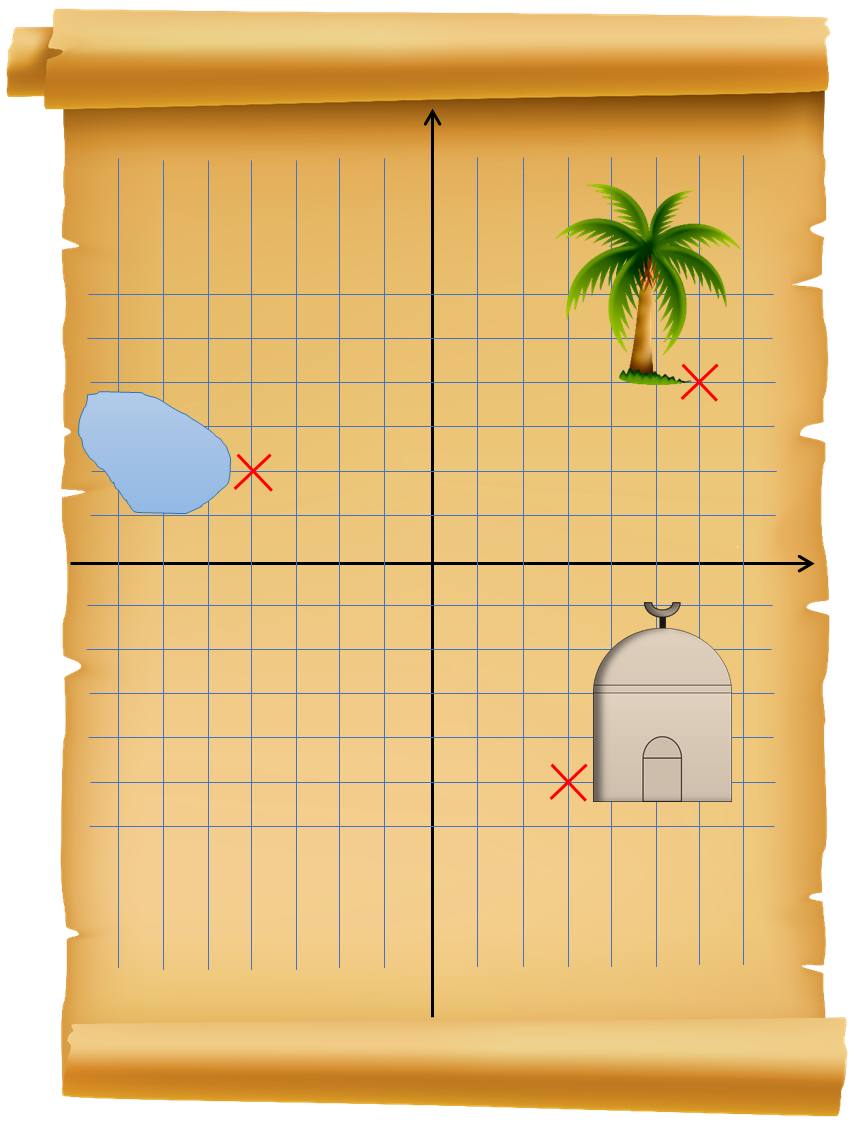 الحل : 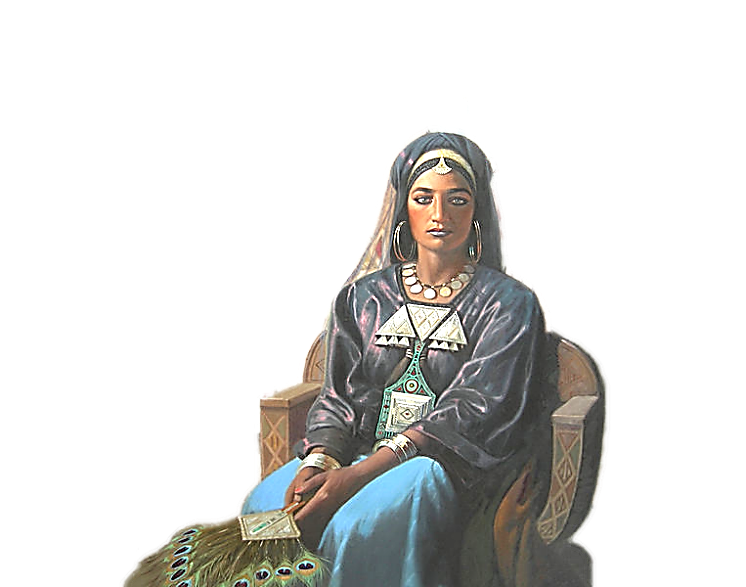 وضعية ادماج جزئي 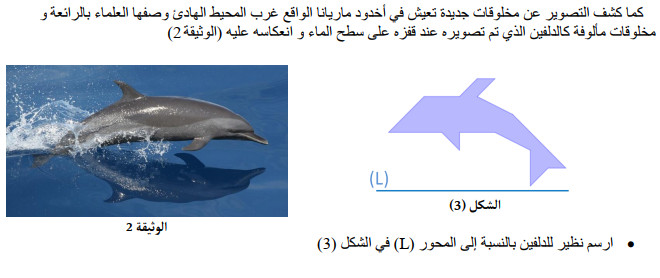 وضعية الانطلاق وضعية انطلاق 1للسنة 1 المقطع 5 الاعداد النسبية و  التناظر المحوري وضعيات انطلاق مادة الرياضيات ماسينيسا  تلميذ يدرس في السنة  خامسة  ابتدائي  مدمن على العاب الفيديو  يمضي اغلب الاوقات في اللعب  خاصة العاب الحرب ...الشكل في الاسفل عبارة عن شاشة رادار  للعبة   التي  يلعبها والمطلوب منه  تفجير الطائرات والدبابات  وتحديد موقع   الثكنة العسكرية التي بنيت بالتناظر مع المطار المبين  بالمستطيل  بالنسبة الى محور الفواصل لكنه لا يدرك معنى الاحداثيات ساعد ماسينيسا   في تحديد احداثيات  الطائرات والدبابات  ؟يقول يونس  انه يستطيع الفوز اذا  حدد احداثيي الثكنة العسكريةانقل الشكل على ورقة مرصوفة ثم انشئ المستطيل الذي يعبر عن الثكنة العسكرية  باستخدام الادوات الهندسية المناسبةماهي احداثيات الثكنة العسكرية اذا كانت مساحة المطار هي 1 Km²  فما هي مساحة الثكنة  مع الشرحوضعية تقويم للمقطع 5 لعبة سهامقواعد اللعبة : يرمي كل متسابق  ثلاث سهام  ثم تسجل النتائج في جدول حسب موضع السهم كما هو موضح في الاسفل الجدول 1 خاص برميات الزوبير                                                          الجدول 2 خاص برميات صابربعد تعليم النقط   A و B و Cفي الشكل  اتمم  الجدولين ثم حدد الفائز ثم عين نظير النقطتين A    E ;  بالنسبة لمحور الفواصل        يقول الزوبير ان السهم يقبل محور تناظروبالتالي يمكن اشاء تصميم له باستخدام  الادوات الهندسية المناسبة اتتمم الشكل 2 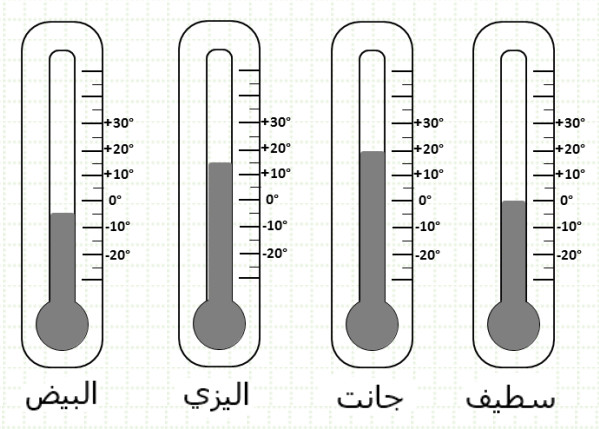 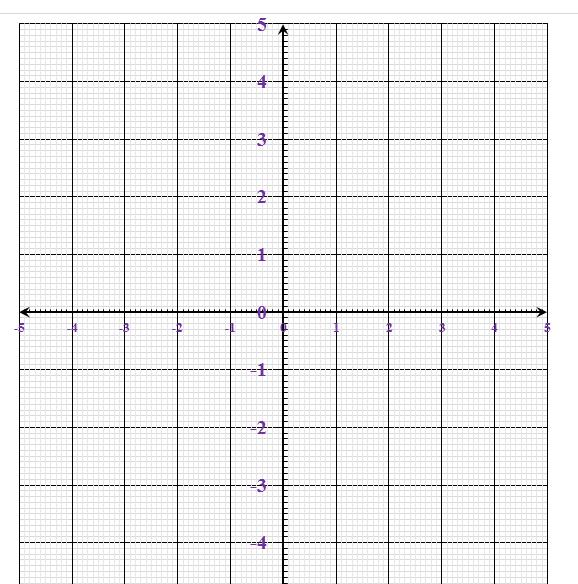 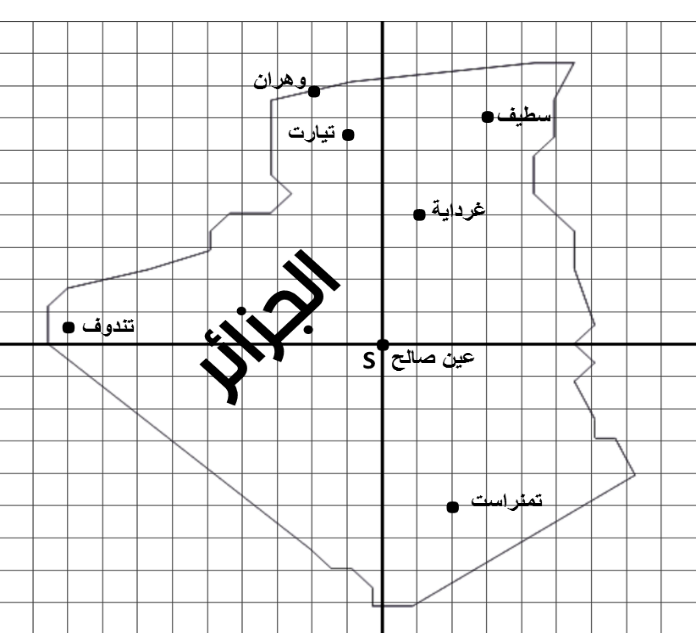 وضعية الادماج الجزئي  :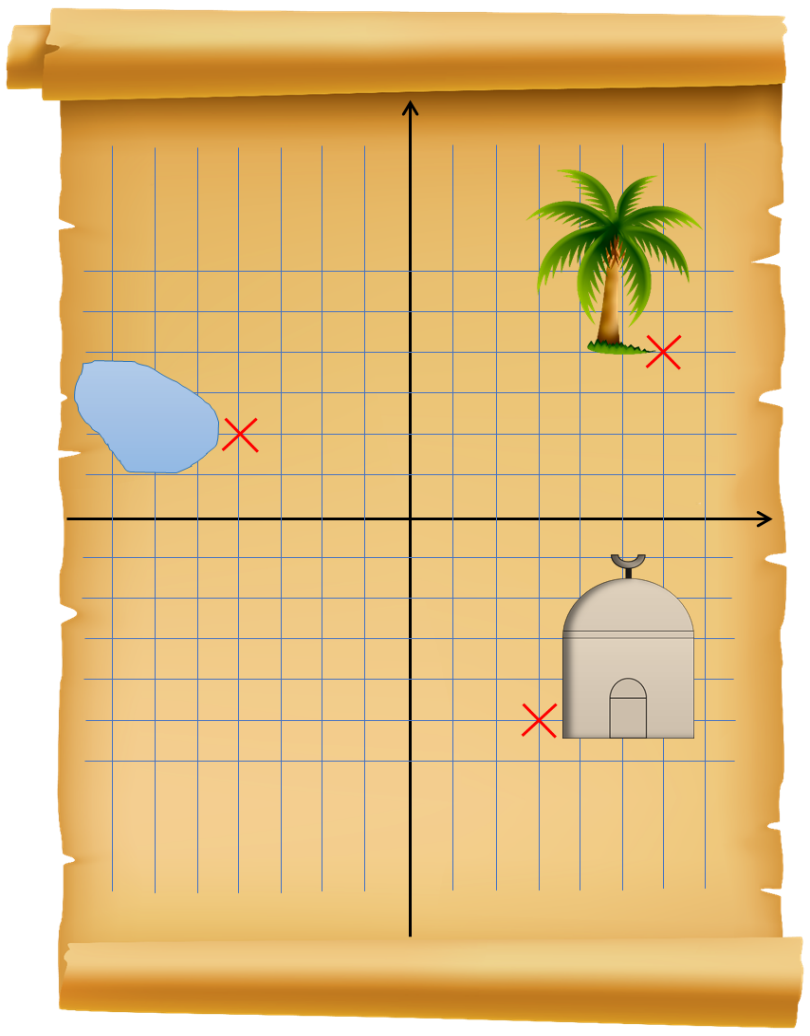 خزانة '' الحاج سليمان '' في تيميمون تحتوي على خريطة كنز تبين بدقة الموقع الذي أخفت فيه الأميرة  { تنهنان} حُليها في واحة ( فم الغار)
- في هذه الواحة توجد نخلة عتيقة وقُبة وبٍركة ماء . على الخريطة سُجلت التعليمات لايجاد الكنز .- إنطلق من القبة  في إتجاه الغرب وسر  متراً- دُر على اليمين ثم سر   متراً على خط مستقيم نحو الشمال 
- عند وصولك إلتفت يسارا ستلمح البركة  على مسافة  متراً- واصل طريقك  متراً ثم إلتفت يمينا ستلمح النخلة العتيقة  على بعد  متراً- الكنز موجود على نفس الخط الذي يصلك بالنخلة عند النقطة  التي فاصلتها معاكس فاصلة  - إبحث عن النقطة  وعند وصولك إحفر ستجد المجوهرات .وضعية الادماج الجزئي  :خزانة '' الحاج سليمان '' في تيميمون تحتوي على خريطة كنز تبين بدقة الموقع الذي أخفت فيه الأميرة  { تنهنان} حُليها في واحة ( فم الغار)
- في هذه الواحة توجد نخلة عتيقة وقُبة وبٍركة ماء . على الخريطة سُجلت التعليمات لايجاد الكنز .- إنطلق من القبة  في إتجاه الغرب وسر  متراً- دُر على اليمين ثم سر   متراً على خط مستقيم نحو الشمال 
- عند وصولك إلتفت يسارا ستلمح البركة  على مسافة  متراً- واصل طريقك  متراً ثم إلتفت يمينا ستلمح النخلة العتيقة  على بعد  متراً- الكنز موجود على نفس الخط الذي يصلك بالنخلة عند النقطة  التي فاصلتها معاكس فاصلة  - إبحث عن النقطة  وعند وصولك إحفر ستجد المجوهرات .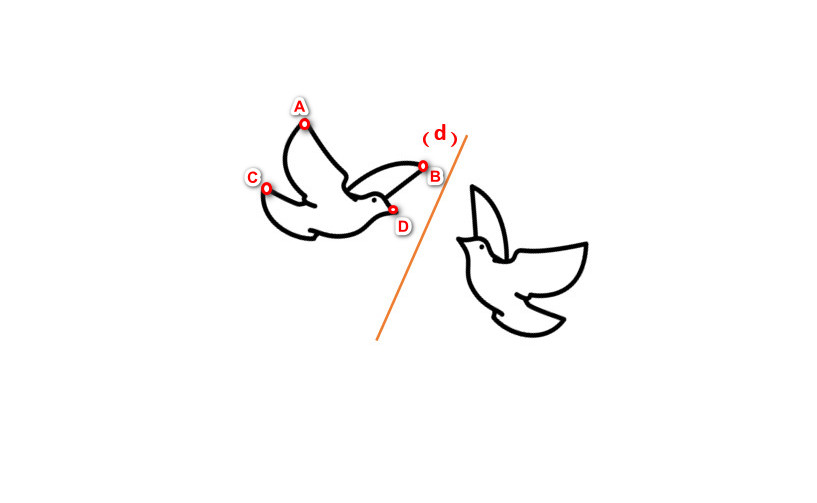 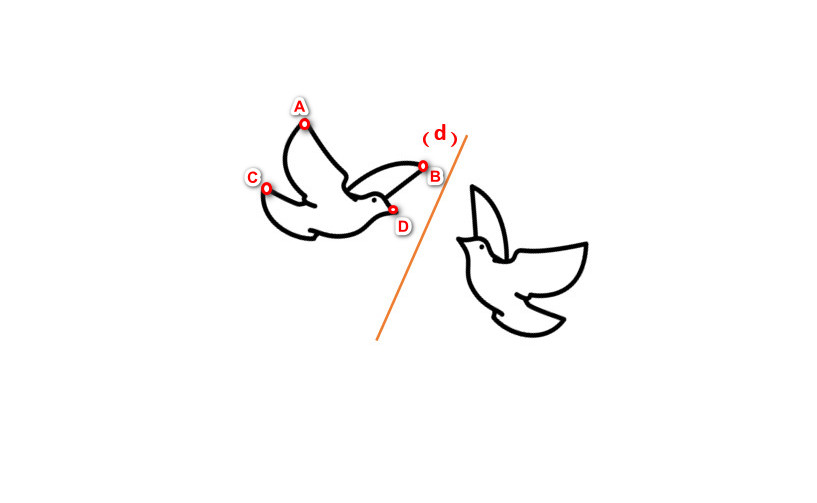 وضعية  الانطلاق 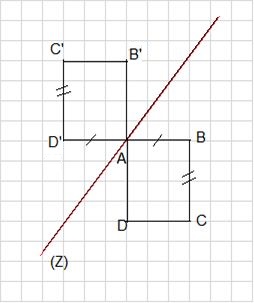 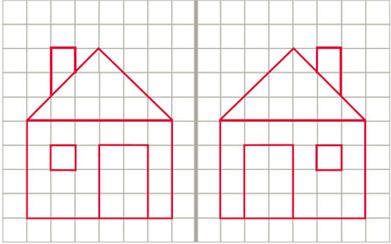 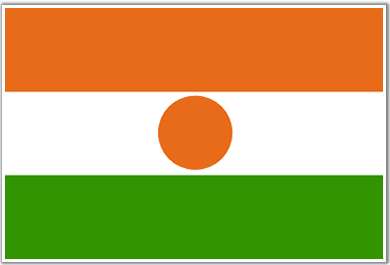 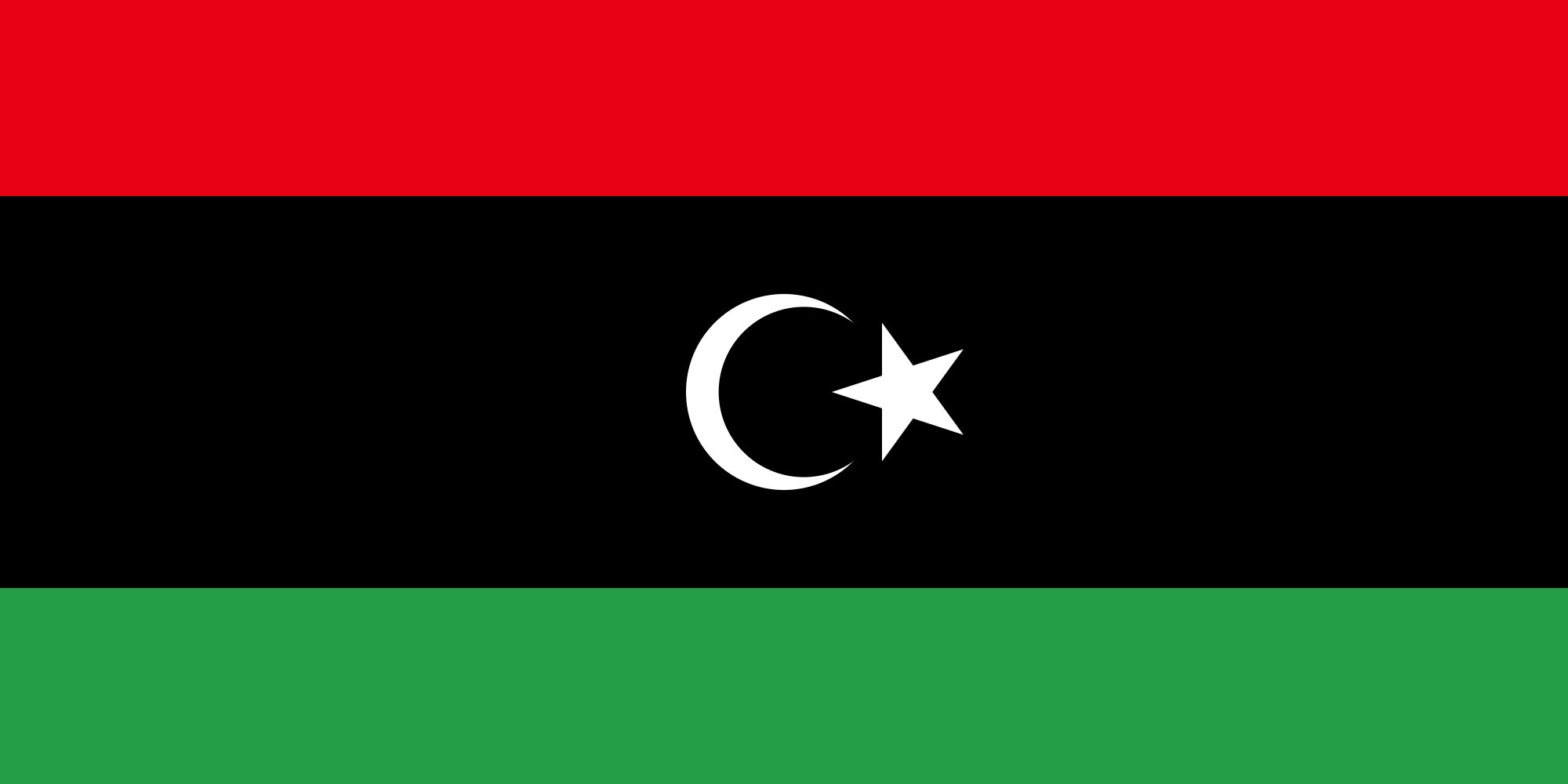 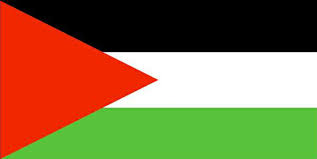 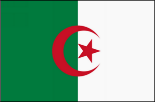 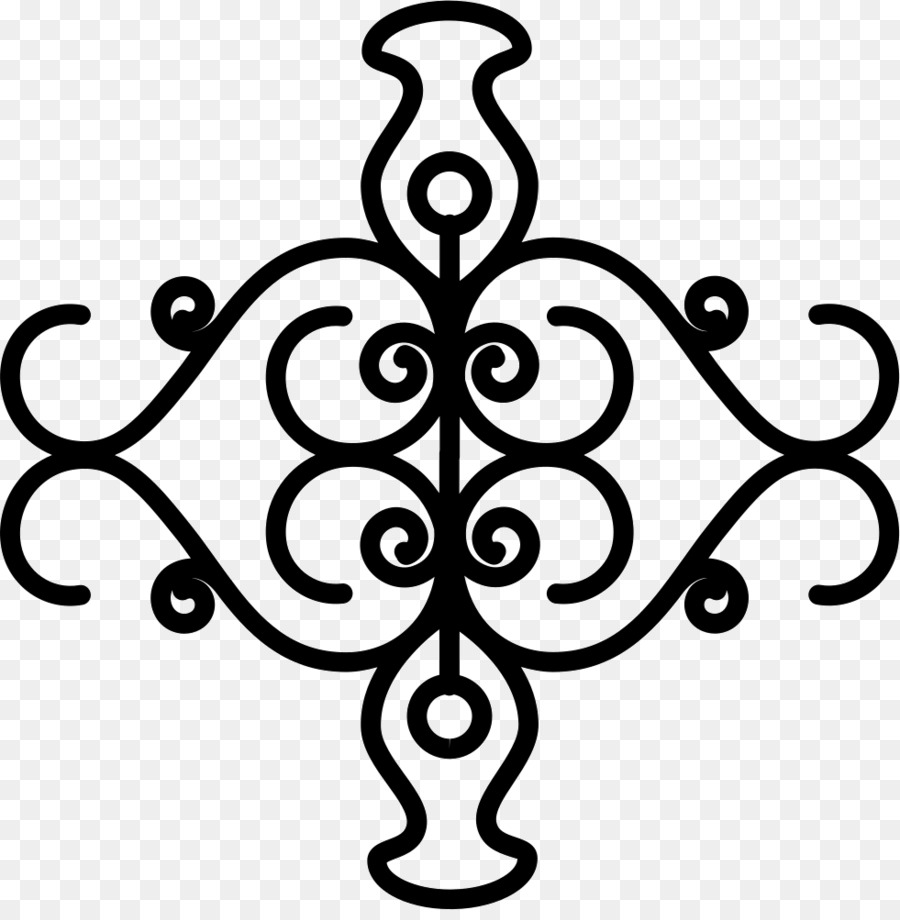 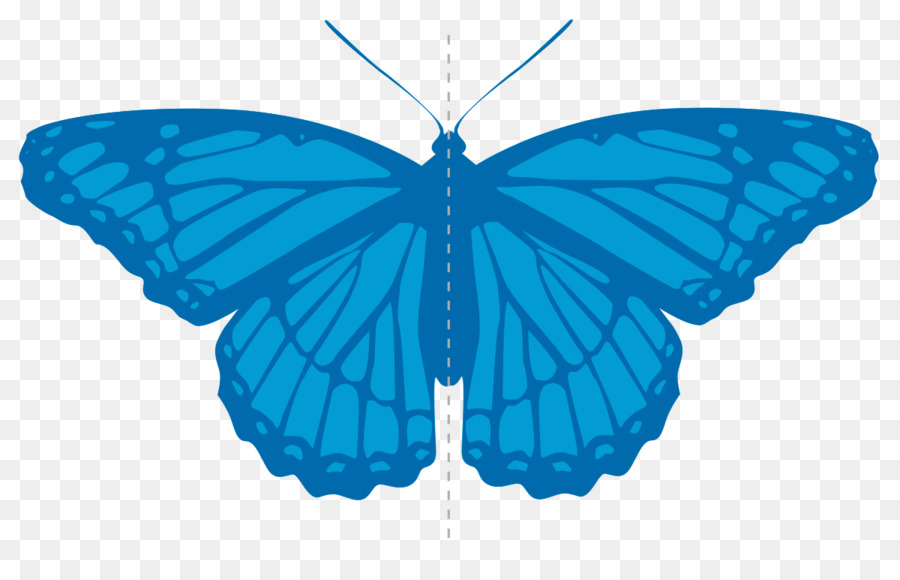 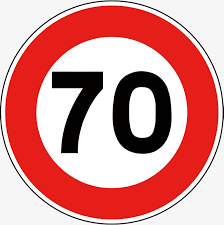 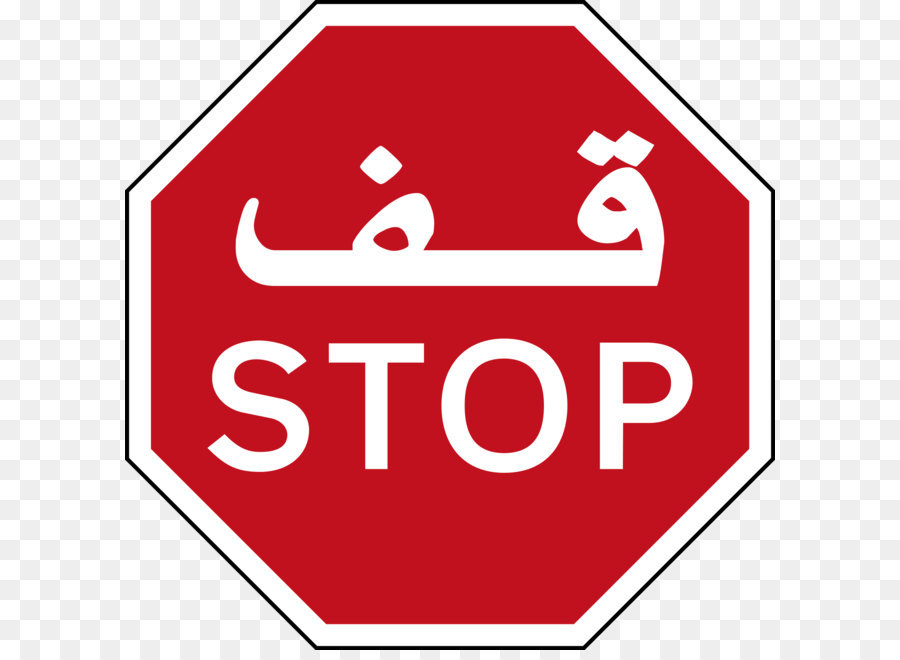 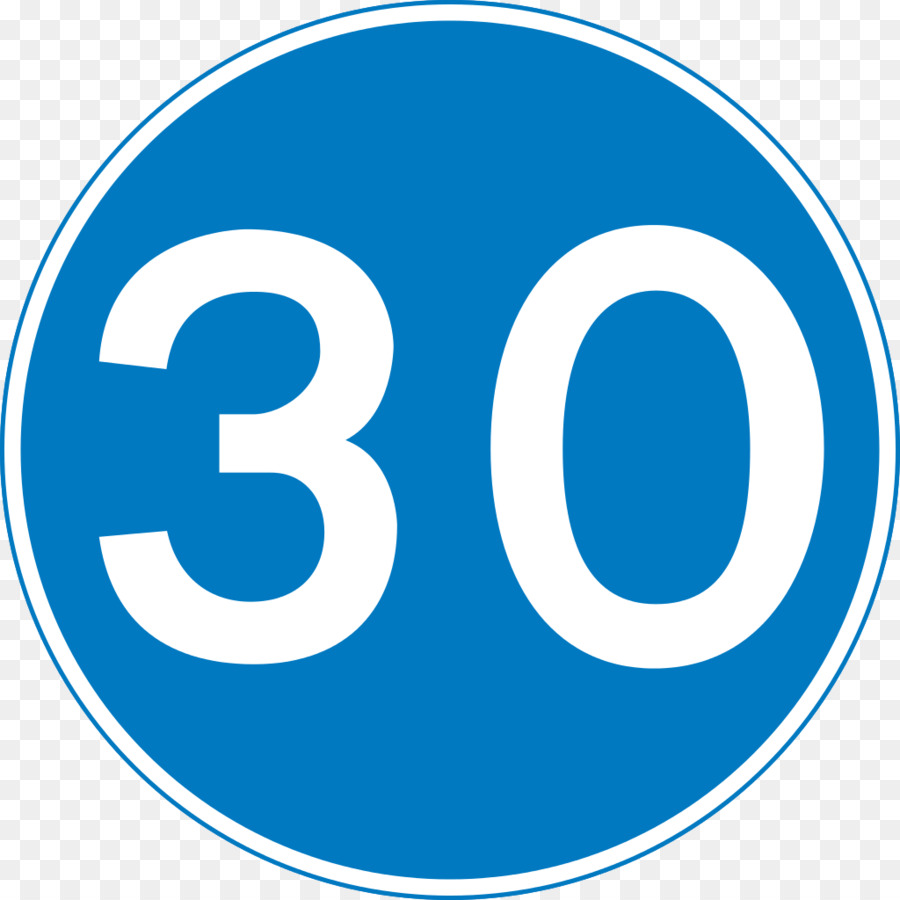 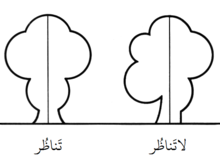 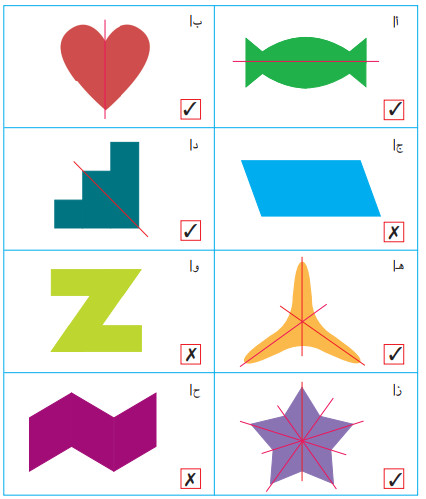 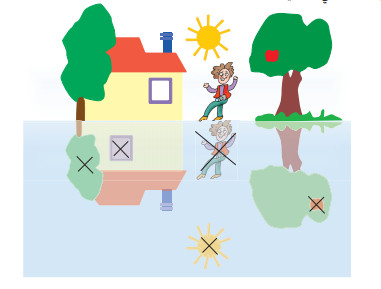 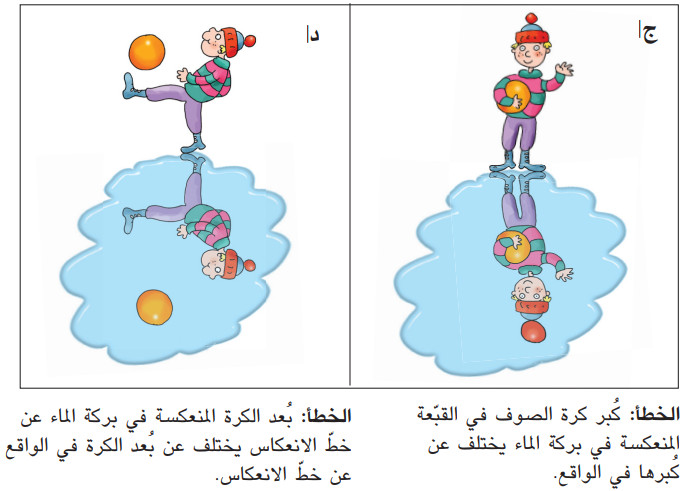 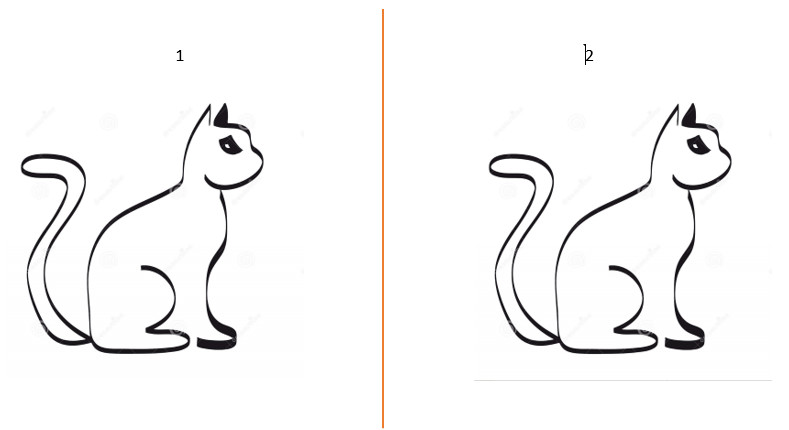 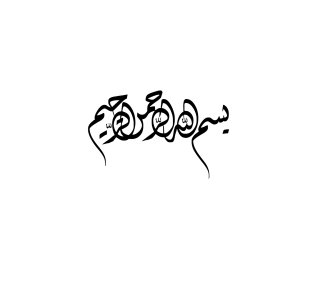 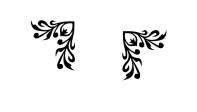  المقطع التعلمي 5:  الأعداد النسبية + التناظر المحوري . 	                        الاستاذ : فـــــــــــــوزي مراكشـــــــي       الميدان: أنشطة عددية                    المذكرة رقم:  01           المستوى: 1 متوسط                            السنة الدراسية : 2018-2019                                                                                                              المورد المعرفي  : الأعداد النسبية                                                                             الوسائل: المنهاج + الوثيقة المرافقة + الكتاب المدرسي + الدليل الكفاءة المستهدفة :   يتمكن المتعلم من تحديد مفهوم الاعداد النسبية                                          الزمن : 1 ساعة . المقطع التعلمي 5:  الأعداد النسبية + التناظر المحوري . 	                        الاستاذ : فـــــــــــــوزي مراكشـــــــي       الميدان: أنشطة عددية                    المذكرة رقم:  01           المستوى: 1 متوسط                            السنة الدراسية : 2018-2019                                                                                                              المورد المعرفي  : الأعداد النسبية                                                                             الوسائل: المنهاج + الوثيقة المرافقة + الكتاب المدرسي + الدليل الكفاءة المستهدفة :   يتمكن المتعلم من تحديد مفهوم الاعداد النسبية                                          الزمن : 1 ساعة . المقطع التعلمي 5:  الأعداد النسبية + التناظر المحوري . 	                        الاستاذ : فـــــــــــــوزي مراكشـــــــي       الميدان: أنشطة عددية                    المذكرة رقم:  01           المستوى: 1 متوسط                            السنة الدراسية : 2018-2019                                                                                                              المورد المعرفي  : الأعداد النسبية                                                                             الوسائل: المنهاج + الوثيقة المرافقة + الكتاب المدرسي + الدليل الكفاءة المستهدفة :   يتمكن المتعلم من تحديد مفهوم الاعداد النسبية                                          الزمن : 1 ساعة . المقطع التعلمي 5:  الأعداد النسبية + التناظر المحوري . 	                        الاستاذ : فـــــــــــــوزي مراكشـــــــي       الميدان: أنشطة عددية                    المذكرة رقم:  01           المستوى: 1 متوسط                            السنة الدراسية : 2018-2019                                                                                                              المورد المعرفي  : الأعداد النسبية                                                                             الوسائل: المنهاج + الوثيقة المرافقة + الكتاب المدرسي + الدليل الكفاءة المستهدفة :   يتمكن المتعلم من تحديد مفهوم الاعداد النسبية                                          الزمن : 1 ساعة .المراحل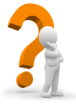 مؤشرات الكفاءةوضـــــــــــــعيات وأنــــــــــــــشطة التعلـــــــــــــــــــــــمالتقويــــــــــمالتقويــــــــــميتـــــذكر :05 د أستحضر مكتسباتي :  نتيجة الحساب   21 – 12  هي :     9             ,            11        ,          غير ممكنتغذية راجعةتغذية راجعة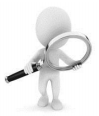  10د يبحث ويكتشف 15 دمناقشة الوضعية الأمأكتشف : وضعية تعلمية مقترحة : تقاس درجة الحرارة بالمحرار لهذا قدمت مصلحة الارصاد الجوية درجات الحرارة لأربع مدن حسب الشكل :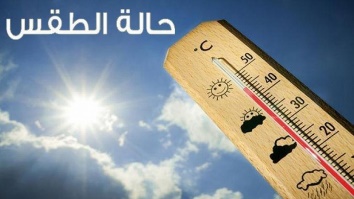 1/ أكمل الجدول :2/ أ) ماهي المدن التي درجتها أقل من الصفر ؟ كيف كانت إشارتها   ب) ماهي المدن التي درجتها أكبر من الصفر ؟ كيف كانت إشارتهاحوصلة:الأعداد النسبية مكونة من أعداد موجبة تكون مسبوقة بإشارة  +  وهي اكبر من الصفر واعداد سالبة مسبوقة بإشارة  –   وهي أقل من الصفر .مثال :     هو عدد موجب      ،          هو عدد سالبملاحظات :- العدد  هو العدد الوحيد الموجب والسالب معا .- العدد الطبيعي المسبوق بإشارة  أو  نقول عنه عدد نسبي صحيح مثل :  ،  ....- يمكن أن لا نكتب الاشارة  في العدد النسبي الموجب مثل :  تكتب صعوبات متوقعة عدم القراءة السليمة لدرجات الحرارة من المحرار معالجة آنيةالتنبيه الى  أن درجات الحرارة تأخذ من المستقيم المدرج للمحرارصعوبات متوقعة خطا في كتابة وقراءة العدد السالب معالجة آنيةالتوضيح أن الاشارة السالب تنطق وتكتب اولا قبل العددصعوبات متوقعة صعوبة في فهم ان العدد 0 يكون اكبر من عدد اخر معالجة آنيةتسهيل فهم ذلك بالمستقيم المدرج او بإستعمال عبارة فقد و إكتسب او ربح و خسرصعوبات متوقعة عدم القراءة السليمة لدرجات الحرارة من المحرار معالجة آنيةالتنبيه الى  أن درجات الحرارة تأخذ من المستقيم المدرج للمحرارصعوبات متوقعة خطا في كتابة وقراءة العدد السالب معالجة آنيةالتوضيح أن الاشارة السالب تنطق وتكتب اولا قبل العددصعوبات متوقعة صعوبة في فهم ان العدد 0 يكون اكبر من عدد اخر معالجة آنيةتسهيل فهم ذلك بالمستقيم المدرج او بإستعمال عبارة فقد و إكتسب او ربح و خسريتمرّن :15 دتمرين 1 :ضع كل عدد نسبي في خانته المناسبة في الجدول :; تمرين منزلي :6+7 ص 71 تمرين منزلي :6+7 ص 71   المقطع التعلمي 5:  الأعداد النسبية + التناظر المحوري . 	                        الاستاذ : فـــــــــــــوزي مراكشـــــــي       الميدان: أنشطة عددية                    المذكرة رقم:  02           المستوى: 1 متوسط                            السنة الدراسية : 2018-2019                                                                                                              المورد المعرفي  : التعليم على مستقيم مدرج                                                    الوسائل: المنهاج + الوثيقة المرافقة + الكتاب المدرسي + الدليل الكفاءة المستهدفة :    يتمكن المتعلم من تعليم فواصل النقط على مستقيم مدرج و قراءتها                             الزمن : 1 ساعة .  المقطع التعلمي 5:  الأعداد النسبية + التناظر المحوري . 	                        الاستاذ : فـــــــــــــوزي مراكشـــــــي       الميدان: أنشطة عددية                    المذكرة رقم:  02           المستوى: 1 متوسط                            السنة الدراسية : 2018-2019                                                                                                              المورد المعرفي  : التعليم على مستقيم مدرج                                                    الوسائل: المنهاج + الوثيقة المرافقة + الكتاب المدرسي + الدليل الكفاءة المستهدفة :    يتمكن المتعلم من تعليم فواصل النقط على مستقيم مدرج و قراءتها                             الزمن : 1 ساعة .  المقطع التعلمي 5:  الأعداد النسبية + التناظر المحوري . 	                        الاستاذ : فـــــــــــــوزي مراكشـــــــي       الميدان: أنشطة عددية                    المذكرة رقم:  02           المستوى: 1 متوسط                            السنة الدراسية : 2018-2019                                                                                                              المورد المعرفي  : التعليم على مستقيم مدرج                                                    الوسائل: المنهاج + الوثيقة المرافقة + الكتاب المدرسي + الدليل الكفاءة المستهدفة :    يتمكن المتعلم من تعليم فواصل النقط على مستقيم مدرج و قراءتها                             الزمن : 1 ساعة .  المقطع التعلمي 5:  الأعداد النسبية + التناظر المحوري . 	                        الاستاذ : فـــــــــــــوزي مراكشـــــــي       الميدان: أنشطة عددية                    المذكرة رقم:  02           المستوى: 1 متوسط                            السنة الدراسية : 2018-2019                                                                                                              المورد المعرفي  : التعليم على مستقيم مدرج                                                    الوسائل: المنهاج + الوثيقة المرافقة + الكتاب المدرسي + الدليل الكفاءة المستهدفة :    يتمكن المتعلم من تعليم فواصل النقط على مستقيم مدرج و قراءتها                             الزمن : 1 ساعة .المراحلمؤشرات الكفاءةوضـــــــــــــعيات وأنــــــــــــــشطة التعلـــــــــــــــــــــــمالتقويــــــــــمالتقويــــــــــميتـــــذكر :05 د أستحضر مكتسباتي : 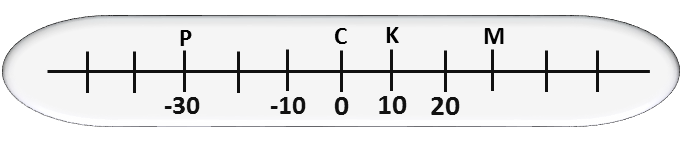 1/ اكمل وضع الأعداد على هذا المحرار  2/ نقول أن النقطة  قبل أو بعد  ؟              3 / ماهي النقط الموجودة قبل  ؟تغذية راجعةتغذية راجعةيبحث ويكتشف 20 دأكتشف : وضعية تعلمية مقترحة : في ساحة متوسطة الأمير عبد القادر  رسم أستاذ الرياضة  شرحبيل  خطاً مستقياً مدرجا لإجراء سباق فوقف عند العدد  ليعرف من تقدم ومن تأخر  في السباق 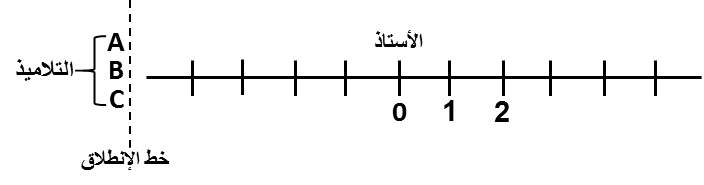 - تقدم صالح عن موضع الأستاذ بـ  وعلي تأخر عن موضع الأستاذ بـ 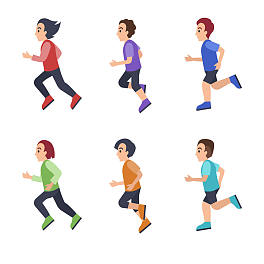 و نورة متأخرة ب  عن موضع الاستاذ1/ نرمز لموضع صالح بالنقطة  و علي بالنقطة   ونورة بالنقطة    - ضع هذه النقط في مكانها على المستقيم المدرج 2/ أعط فاصلة كل نقطة 3/ رتب هذه النقط من المتأخر الى المتقدم .حوصلة:المستقيم المدرج  هو مستقيم نختار عليه نقطة تسمى المبدأ ثم الإتجاه ثم وحدة طول حيث كل نقطة عليه تمثل عددا نسبيا يسمى فاصلتها 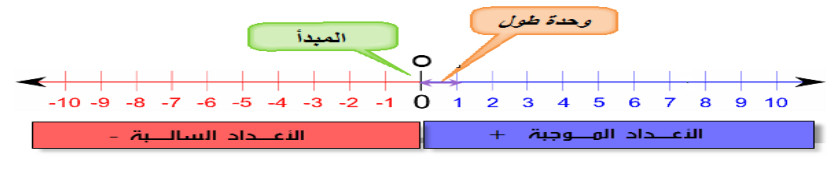 ملاحضة :يكون العددان نسبيان متعاكسان إذا كان لهما نفس المسافة إلى 0 ومتعاكسان في الإشارة .مثال :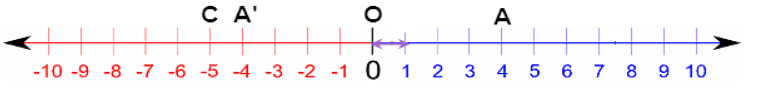 - فاصلة النقطة  هي  ,  فاصلة النقطة  هي  ،  فاصلة النقطة  هي - مسافة  الى   هي      نقول عن العددين  و  أنهما متعاكسان    تمرين 1 :صعوبات متوقعة - عدم فهم الصيغة متقدم ومتاخر بالعدد الموجب والسالب معالجة آنية- التنبيه الا أن المبدأ هو الأستاذ وعليه فالمتقدم هو موجب والمتأخر سالب .صعوبات متوقعة - خطأ في كتابة فاصلة النقط دون إشارةمعالجة آنية- التوضيح أن الفاصلة هي عدد نسبي لهذا تكتب بإشارتها موجبتا + كانت او سالبة -صعوبات متوقعة - ترتيب عشوائي للنقط من المتأخر الى المتقدممعالجة آنية- الإعتماد على المستقيم المدرج في ترتيب النقطصعوبات متوقعة - عدم فهم الصيغة متقدم ومتاخر بالعدد الموجب والسالب معالجة آنية- التنبيه الا أن المبدأ هو الأستاذ وعليه فالمتقدم هو موجب والمتأخر سالب .صعوبات متوقعة - خطأ في كتابة فاصلة النقط دون إشارةمعالجة آنية- التوضيح أن الفاصلة هي عدد نسبي لهذا تكتب بإشارتها موجبتا + كانت او سالبة -صعوبات متوقعة - ترتيب عشوائي للنقط من المتأخر الى المتقدممعالجة آنية- الإعتماد على المستقيم المدرج في ترتيب النقطيتمرّن :15 د1/ علم على مستقيم مدرج النقطتين: 2/ ماهي المسافة بين النقطتين و  ؟3/  عين على المستقيم المدرج النقطة  منتصف القطعة  . وماهي فاصلتها ؟
4/ عين النقطة  التي فاصلتها هي معاكس فاصلة النقطة  . 5/ عين النقطة  التي مسافتها إلى  هي  في الإتجاه السالب وماهي فاصلتها؟تمرين منزلي :12+14 ص 72 تمرين منزلي :12+14 ص 72   المقطع التعلمي 5:  الأعداد النسبية + التناظر المحوري . 	                        الاستاذ : فـــــــــــــوزي مراكشـــــــي       الميدان: أنشطة عددية                    المذكرة رقم:  03           المستوى: 1 متوسط                            السنة الدراسية : 2018-2019                                                                                                              المورد المعرفي  : التعليم على  مستوي                                    الوسائل: المنهاج + الوثيقة المرافقة + الكتاب المدرسي + الدليل       الزمن : 1 ساعة .الكفاءة المستهدفة :    يتمكن المتعلم من  قراءة إحداثيتي نقطة معلومة أو تعليم نقطة ذات إحداثيتين معلومتين في مستو مزود بمعلم                                              المقطع التعلمي 5:  الأعداد النسبية + التناظر المحوري . 	                        الاستاذ : فـــــــــــــوزي مراكشـــــــي       الميدان: أنشطة عددية                    المذكرة رقم:  03           المستوى: 1 متوسط                            السنة الدراسية : 2018-2019                                                                                                              المورد المعرفي  : التعليم على  مستوي                                    الوسائل: المنهاج + الوثيقة المرافقة + الكتاب المدرسي + الدليل       الزمن : 1 ساعة .الكفاءة المستهدفة :    يتمكن المتعلم من  قراءة إحداثيتي نقطة معلومة أو تعليم نقطة ذات إحداثيتين معلومتين في مستو مزود بمعلم                                              المقطع التعلمي 5:  الأعداد النسبية + التناظر المحوري . 	                        الاستاذ : فـــــــــــــوزي مراكشـــــــي       الميدان: أنشطة عددية                    المذكرة رقم:  03           المستوى: 1 متوسط                            السنة الدراسية : 2018-2019                                                                                                              المورد المعرفي  : التعليم على  مستوي                                    الوسائل: المنهاج + الوثيقة المرافقة + الكتاب المدرسي + الدليل       الزمن : 1 ساعة .الكفاءة المستهدفة :    يتمكن المتعلم من  قراءة إحداثيتي نقطة معلومة أو تعليم نقطة ذات إحداثيتين معلومتين في مستو مزود بمعلم                                              المقطع التعلمي 5:  الأعداد النسبية + التناظر المحوري . 	                        الاستاذ : فـــــــــــــوزي مراكشـــــــي       الميدان: أنشطة عددية                    المذكرة رقم:  03           المستوى: 1 متوسط                            السنة الدراسية : 2018-2019                                                                                                              المورد المعرفي  : التعليم على  مستوي                                    الوسائل: المنهاج + الوثيقة المرافقة + الكتاب المدرسي + الدليل       الزمن : 1 ساعة .الكفاءة المستهدفة :    يتمكن المتعلم من  قراءة إحداثيتي نقطة معلومة أو تعليم نقطة ذات إحداثيتين معلومتين في مستو مزود بمعلم                                            المراحلمؤشرات الكفاءةوضـــــــــــــعيات وأنــــــــــــــشطة التعلـــــــــــــــــــــــمالتقويــــــــــمالتقويــــــــــميتـــــذكر :10 د أستحضر مكتسباتي : 1/ أرسم مستقيم مدرج ثم أرسم مستقيم مدرج أخر عمودي عليه في المبدأ - نسمي هذا الشكل الذي رسمته معلم متعامد للمستوى - في المستقيم المدرج نعين نقطة بعدد واحد هو الفاصلة2/ هل في المعلم الذي هو مستقيمن مدرجين نعينها بعدد واحد ؟تغذية راجعةتغذية راجعةيبحث ويكتشف 20 دأكتشف : وضعية تعلمية مقترحة : رسمنا معلما مبدؤه النقطة  التي تمثل مدينة عين صالح .طلب أستاذ الرياضيات من تلاميذه البحث    عن إحداثيتي مدينة غرداية- فكانت إجابات ثلاث تلاميذه :- محمد : إحداثيا غرداية  - موسى: إحداثيا غرداية هما          أولا  ثم - عبد الجليل: إحداثيا غرداية هما أولا      ثم 1/ هل معلومات محمد كافية لتعليم مدينة غرداية ؟ لماذا ؟2/ ماذا تقول بالنسبة لإجابتي موسى وعيد الجليل ؟ إشرح 3/ عين الأن إحداثيتي كل من سطيف و وهران  و تمنراست و تيارت .حوصلة:1. يتشكل المعلم  المتعامد للمستوي من مستقيمين مدرجين  متعامدين في المبدأ حيث المحور الأفقي  يسمى  محور الفواصل و المحور العمودي يسمى محور التراتيب 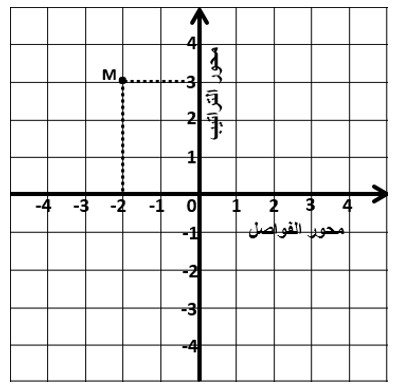 2. كل نقطة في المعلم للمستوى معينة بعددين نسبيين هما إحداثياتها  الاولى تقرأ على محور الفواصل تسمى الفاصلة  والثانية تقرا على محور التراتيب وتسمى ترتيبة .مثال : إحداثيات النقطة  هما أولا  و               ونكتب :   صعوبات متوقعة - المصادقة على إجابة محمد بأن غرداية تعلم في معلم بإحداثية واحدة   معالجة آنية- التنبيه إلى أننا نعلم في معلم لمستوي بإحداثيتين  وليس مسقيم مدرج بفاصلة فقط صعوبات متوقعة - عشوائية في ترتيب الاحداثيتين الفاصلة والترتيبة معالجة آنية- التوضيح أن الترتيب مهم في تعليم وقراءة الإحداثيات في المعلمصعوبات متوقعة - صعوبة في إيجاد إحداثيات النقط من معلم وإهمال للإشارات معالجة آنية- تسهيل فهم ذلك على نقاط بسيط والتركيز على أن الاحداثيات هي أعداد نسبية فالإشارات مهمةصعوبات متوقعة - المصادقة على إجابة محمد بأن غرداية تعلم في معلم بإحداثية واحدة   معالجة آنية- التنبيه إلى أننا نعلم في معلم لمستوي بإحداثيتين  وليس مسقيم مدرج بفاصلة فقط صعوبات متوقعة - عشوائية في ترتيب الاحداثيتين الفاصلة والترتيبة معالجة آنية- التوضيح أن الترتيب مهم في تعليم وقراءة الإحداثيات في المعلمصعوبات متوقعة - صعوبة في إيجاد إحداثيات النقط من معلم وإهمال للإشارات معالجة آنية- تسهيل فهم ذلك على نقاط بسيط والتركيز على أن الاحداثيات هي أعداد نسبية فالإشارات مهمةيتمرّن :15 دتمرين 16 ص 72  تمرين منزلي :17+18 ص 72 تمرين منزلي :17+18 ص 72   المقطع التعلمي 5:  الأعداد النسبية + التناظر المحوري .                                                    الميدان: أنشطة  هندسية                 المذكرة رقم:  05                        المستوى: 1 متوسط        الاستاذ :  فـــــــــــــوزي مراكشـــــــي                 السنة الدراسية : 2018-2019                                                                                                              المورد المعرفي:          الأشكال المتناظرة  و  محور تناظر شكل                   الوسائل: المنهاج + الوثيقة المرافقة + الكتاب المدرسي + الدليل الكفاءة المستهدفة :  -    التعرف على شكلين متناظرين بالنسبة الى مستقيم  وتعيين ورسم محور  أو  محاور تناظر       الزمن : 1 ساعة .  المقطع التعلمي 5:  الأعداد النسبية + التناظر المحوري .                                                    الميدان: أنشطة  هندسية                 المذكرة رقم:  05                        المستوى: 1 متوسط        الاستاذ :  فـــــــــــــوزي مراكشـــــــي                 السنة الدراسية : 2018-2019                                                                                                              المورد المعرفي:          الأشكال المتناظرة  و  محور تناظر شكل                   الوسائل: المنهاج + الوثيقة المرافقة + الكتاب المدرسي + الدليل الكفاءة المستهدفة :  -    التعرف على شكلين متناظرين بالنسبة الى مستقيم  وتعيين ورسم محور  أو  محاور تناظر       الزمن : 1 ساعة .  المقطع التعلمي 5:  الأعداد النسبية + التناظر المحوري .                                                    الميدان: أنشطة  هندسية                 المذكرة رقم:  05                        المستوى: 1 متوسط        الاستاذ :  فـــــــــــــوزي مراكشـــــــي                 السنة الدراسية : 2018-2019                                                                                                              المورد المعرفي:          الأشكال المتناظرة  و  محور تناظر شكل                   الوسائل: المنهاج + الوثيقة المرافقة + الكتاب المدرسي + الدليل الكفاءة المستهدفة :  -    التعرف على شكلين متناظرين بالنسبة الى مستقيم  وتعيين ورسم محور  أو  محاور تناظر       الزمن : 1 ساعة .  المقطع التعلمي 5:  الأعداد النسبية + التناظر المحوري .                                                    الميدان: أنشطة  هندسية                 المذكرة رقم:  05                        المستوى: 1 متوسط        الاستاذ :  فـــــــــــــوزي مراكشـــــــي                 السنة الدراسية : 2018-2019                                                                                                              المورد المعرفي:          الأشكال المتناظرة  و  محور تناظر شكل                   الوسائل: المنهاج + الوثيقة المرافقة + الكتاب المدرسي + الدليل الكفاءة المستهدفة :  -    التعرف على شكلين متناظرين بالنسبة الى مستقيم  وتعيين ورسم محور  أو  محاور تناظر       الزمن : 1 ساعة .المراحلمؤشرات الكفاءةوضـــــــــــــعيات وأنــــــــــــــشطة التعلـــــــــــــــــــــــمالتقويــــــــــمالتقويــــــــــميتـــــذكر :10د أستحضر مكتسباتي : توجد أنواع وأشكال  و ألوان عديدة  للفراشة و تفرز صبغيات الفراشة ألوان جميلة رائعة بشكل متجانس 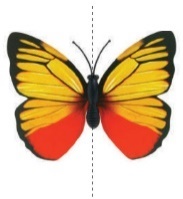 ماذا تلاحظ حول كل جناح للفراشة اذا ظمت الفراشة جناحيها فهل تنطبق الخطوط المتناظرة في الجناحين على بعض؟ تغذية راجعةتغذية راجعة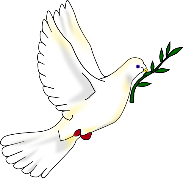 يبحث ويكتشف 20  د أكتشف : وضعية تعلمية :أنقل الشكل على ورق  شفاف ثم تحقق - بطي هذه الورقة  وفق  المستقيم ( d ) –  من ان العصفورين متناظرين  بالنسبة الى المستقيم ( d )   	 -حدد النقط  ,   ،   من العصفور             التي انطبقت  على النقط    A ,  ,  C ,  B D  من العصفور  -ماذا يمثل المستقيم بالنسبة الى العصفورين و بالنسبة الى القطعة  [D]حوصلة: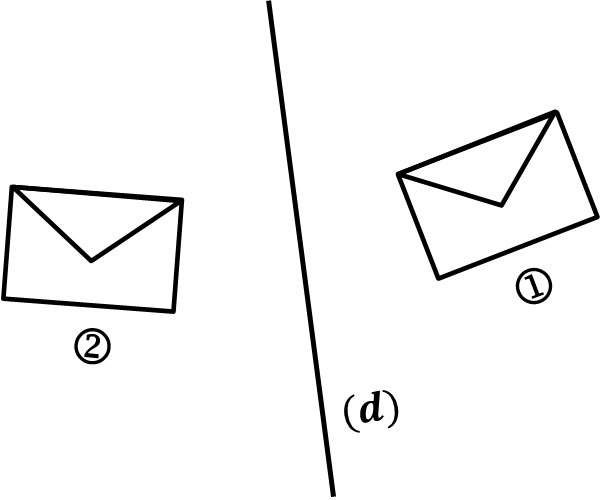 إذا تطابق شكلان بإستخدام الطي حول مستقيم نقول أنهما متناظران بالنسبة لهذا المستقيم ونسميه محور تناظر .مثال : الشكلان  و  متنظران بالنسبة للمستقيم خلاصة :إذا كان الشكل نظير نفسه بالنسبة إلى مستقيم نقول عن هذا المستقيم محور تناظر الشكل مثال : علم فلسطين عند طيه يطابق نفسه . خاصية :التناظر المحوري يحفظ الاطوال وأقياس الزوايا والمساحات والإستقامية .صعوبات متوقعة إجابة مباشرة من تطابق او عدم تناظر الاشكال بدون التاكد بالورق الشفافمعالجة آنيةعدم الاعتماد على النظر فقط بل التاكد من تطابق الأشكال بإستعمال الورق الشفافصعوبات متوقعة إختلاف الاجابات في عدد محاور اللافتات معالجة آنية- التوضيح بأن الشكل الواحد قد يقبل أكثر من محور تناظر وقد لا يقبلصعوبات متوقعة إجابة مباشرة من تطابق او عدم تناظر الاشكال بدون التاكد بالورق الشفافمعالجة آنيةعدم الاعتماد على النظر فقط بل التاكد من تطابق الأشكال بإستعمال الورق الشفافصعوبات متوقعة إختلاف الاجابات في عدد محاور اللافتات معالجة آنية- التوضيح بأن الشكل الواحد قد يقبل أكثر من محور تناظر وقد لا يقبليتمرّن :         10 د تمرين : حدد محور او محاور تناظر الاشكال التالية : التمرين منزلي  تطبيق 01 ص 183   المقطع التعلمي 5:  الأعداد النسبية + التناظر المحوري .                                                    الميدان: أنشطة  هندسية                 المذكرة رقم:  06                        المستوى: 1 متوسط        الاستاذ :  فـــــــــــــوزي مراكشـــــــي                 السنة الدراسية : 2018-2019                                                                                                              المورد المعرفي:      نظير نقطة بالنسبة الى مستقيم     الوسائل: المنهاج + الوثيقة المرافقة + الكتاب المدرسي + الدليل الكفاءة المستهدفة :  -     انشاء   نظير نقطة بالنسبة الى مستقيم              الزمن : 1 ساعة .  المقطع التعلمي 5:  الأعداد النسبية + التناظر المحوري .                                                    الميدان: أنشطة  هندسية                 المذكرة رقم:  06                        المستوى: 1 متوسط        الاستاذ :  فـــــــــــــوزي مراكشـــــــي                 السنة الدراسية : 2018-2019                                                                                                              المورد المعرفي:      نظير نقطة بالنسبة الى مستقيم     الوسائل: المنهاج + الوثيقة المرافقة + الكتاب المدرسي + الدليل الكفاءة المستهدفة :  -     انشاء   نظير نقطة بالنسبة الى مستقيم              الزمن : 1 ساعة .  المقطع التعلمي 5:  الأعداد النسبية + التناظر المحوري .                                                    الميدان: أنشطة  هندسية                 المذكرة رقم:  06                        المستوى: 1 متوسط        الاستاذ :  فـــــــــــــوزي مراكشـــــــي                 السنة الدراسية : 2018-2019                                                                                                              المورد المعرفي:      نظير نقطة بالنسبة الى مستقيم     الوسائل: المنهاج + الوثيقة المرافقة + الكتاب المدرسي + الدليل الكفاءة المستهدفة :  -     انشاء   نظير نقطة بالنسبة الى مستقيم              الزمن : 1 ساعة .  المقطع التعلمي 5:  الأعداد النسبية + التناظر المحوري .                                                    الميدان: أنشطة  هندسية                 المذكرة رقم:  06                        المستوى: 1 متوسط        الاستاذ :  فـــــــــــــوزي مراكشـــــــي                 السنة الدراسية : 2018-2019                                                                                                              المورد المعرفي:      نظير نقطة بالنسبة الى مستقيم     الوسائل: المنهاج + الوثيقة المرافقة + الكتاب المدرسي + الدليل الكفاءة المستهدفة :  -     انشاء   نظير نقطة بالنسبة الى مستقيم              الزمن : 1 ساعة .المراحلمؤشرات الكفاءةوضـــــــــــــعيات وأنــــــــــــــشطة التعلـــــــــــــــــــــــمالتقويــــــــــمالتقويــــــــــميتـــــذكر :10د أستحضر مكتسباتي : تمهيد - هل يمكن أن تكون انت و صديقك الذي بجنبك متناظران .- هل انت تقبل محور تناظر تغذية راجعةتغذية راجعةيبحث ويكتشف 20  د أكتشف : وضعية تعلمية مقترحة على ورقة بيضاء أرسم مستقيم وسمه   ثم أرسم النقطة   لاتنتمي اليه أطوي الورقة حول المستقيم  ثم باستعمال ابرة المدور اثقب الورقة عند النقطة  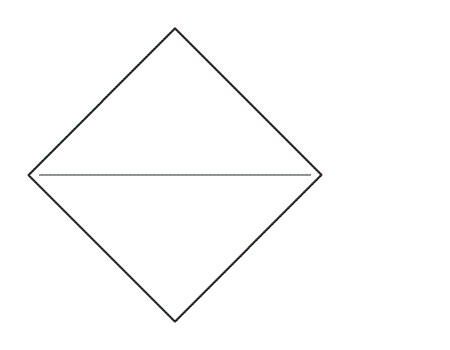 افتح الورقة ؟ ماذا تلاحظ ؟  وجود نقطة أخرى ، ثقب اخر سمي النقطة الجديدة ،  الثقب الجديد   ؟ ماذا تلاحظ حول بعد النقطتين   و  عن المستقيم  ؟ ماذا يمكن أن نقول عنهما ؟  يبعدان بنفس البعد عن المستقيم  ، نقول عنهما متناظرتان بالنسبة الى المستقيم   كيف يمكن ان نسمي  المستقيم   ؟  المستقيم   محور تناظر للنقطتين   و  أوصل بين النقطتين      و   . ما وضعية    و     ؟  متعامدتين 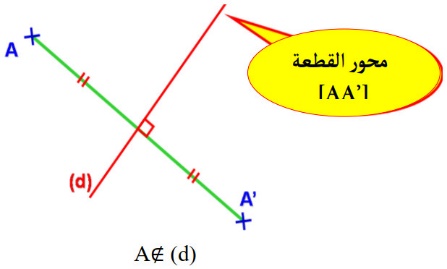 حوصلة:إذا كانت النقطة  : فإن نظيرتها بالنسبة للمستقيم  هي  و  هو محور  .
إذا كانت النقطة  : فإن نظيرتها بالنسبة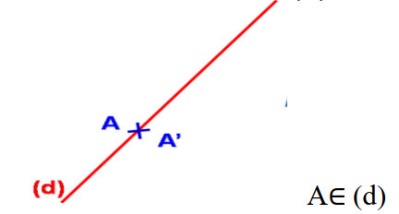  للمستقيم  هي  تنطبق عليها.مثال : 	ملاحضة : كل نقطة من محور تناظر هي نظيرة نفسها  محور القطعة المستقيمة   أي :  	 و  = كيفية الانشاء بالمدور و الكوس                                       كيفية انشاء بالمدور 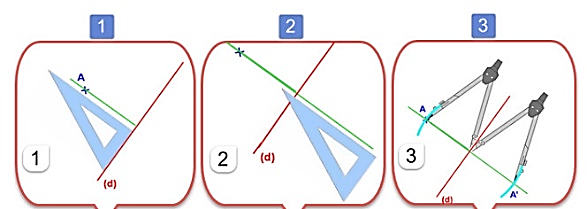 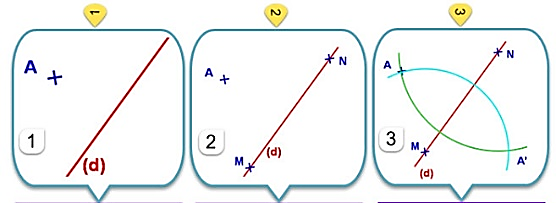 صعوبات متوقعة عدم فهم المطلوب من طي وثقب واثر الطيمعالجة آنية- توضيح المطلوب على ورقة وبإبرة المدور ثم يكملون الباقي.صعوبات متوقعة - إتمام  للاجابات دون الإعتماد على الشكل  معالجة آنيةالتوجيه الى الاعتماد على الشكل لاتمام صحيح للاجاباتصعوبات متوقعة - صعوبة في رسم نظير نقطة وقطعة بالاعتماد على الأدوات الهندسيةمعالجة آنيةالتنبيه إلى أن الطريقة الصحيحة لانشاء نظير نقطة يعتمد على ما أجبت عنه في النشاطصعوبات متوقعة عدم فهم المطلوب من طي وثقب واثر الطيمعالجة آنية- توضيح المطلوب على ورقة وبإبرة المدور ثم يكملون الباقي.صعوبات متوقعة - إتمام  للاجابات دون الإعتماد على الشكل  معالجة آنيةالتوجيه الى الاعتماد على الشكل لاتمام صحيح للاجاباتصعوبات متوقعة - صعوبة في رسم نظير نقطة وقطعة بالاعتماد على الأدوات الهندسيةمعالجة آنيةالتنبيه إلى أن الطريقة الصحيحة لانشاء نظير نقطة يعتمد على ما أجبت عنه في النشاطيتمرّن :         10 د تمرين :    أقوم تعلماتي  2 ص 185 التمرين منزلي  تطبيق 6 + 8 ص 186   المقطع التعلمي 5:  الأعداد النسبية + التناظر المحوري .                                                    الميدان: أنشطة  هندسية                 المذكرة رقم:  07                        المستوى: 1 متوسط        الاستاذ :  فـــــــــــــوزي مراكشـــــــي                 السنة الدراسية : 2018-2019                                                                                                              المورد المعرفي :  نظير قطعة مستقيم  ، مستقيم بالنسبة الى مستقيم         الوسائل: المنهاج + الوثيقة المرافقة + الكتاب المدرسي + الدليل الكفاءة المستهدفة :  -    انشاء  نظير قطعة مستقيم  ، مستقيم بالنسبة الى مستقيم             الزمن : 1 ساعة .  المقطع التعلمي 5:  الأعداد النسبية + التناظر المحوري .                                                    الميدان: أنشطة  هندسية                 المذكرة رقم:  07                        المستوى: 1 متوسط        الاستاذ :  فـــــــــــــوزي مراكشـــــــي                 السنة الدراسية : 2018-2019                                                                                                              المورد المعرفي :  نظير قطعة مستقيم  ، مستقيم بالنسبة الى مستقيم         الوسائل: المنهاج + الوثيقة المرافقة + الكتاب المدرسي + الدليل الكفاءة المستهدفة :  -    انشاء  نظير قطعة مستقيم  ، مستقيم بالنسبة الى مستقيم             الزمن : 1 ساعة .  المقطع التعلمي 5:  الأعداد النسبية + التناظر المحوري .                                                    الميدان: أنشطة  هندسية                 المذكرة رقم:  07                        المستوى: 1 متوسط        الاستاذ :  فـــــــــــــوزي مراكشـــــــي                 السنة الدراسية : 2018-2019                                                                                                              المورد المعرفي :  نظير قطعة مستقيم  ، مستقيم بالنسبة الى مستقيم         الوسائل: المنهاج + الوثيقة المرافقة + الكتاب المدرسي + الدليل الكفاءة المستهدفة :  -    انشاء  نظير قطعة مستقيم  ، مستقيم بالنسبة الى مستقيم             الزمن : 1 ساعة .  المقطع التعلمي 5:  الأعداد النسبية + التناظر المحوري .                                                    الميدان: أنشطة  هندسية                 المذكرة رقم:  07                        المستوى: 1 متوسط        الاستاذ :  فـــــــــــــوزي مراكشـــــــي                 السنة الدراسية : 2018-2019                                                                                                              المورد المعرفي :  نظير قطعة مستقيم  ، مستقيم بالنسبة الى مستقيم         الوسائل: المنهاج + الوثيقة المرافقة + الكتاب المدرسي + الدليل الكفاءة المستهدفة :  -    انشاء  نظير قطعة مستقيم  ، مستقيم بالنسبة الى مستقيم             الزمن : 1 ساعة .المراحلمؤشرات الكفاءةوضـــــــــــــعيات وأنــــــــــــــشطة التعلـــــــــــــــــــــــم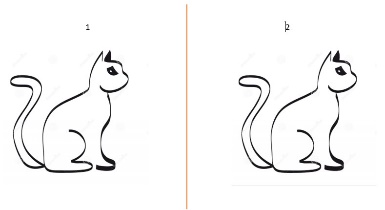 التقويــــــــــمالتقويــــــــــميتـــــذكر :10د أستحضر مكتسباتي : هل القطتان متناظرتان بالنسبة الى المحور  ؟ لا برر ذلك ؟ كمثال  بعد العين على المحور للقط الاول  لا تساوي بعد العين عن المحور للقط الثاني   أو عند الطي حول المحور لا ينطبقان على بعض .تغذية راجعةتغذية راجعةيبحث ويكتشف 20  د أكتشف : وضعية تعلمية :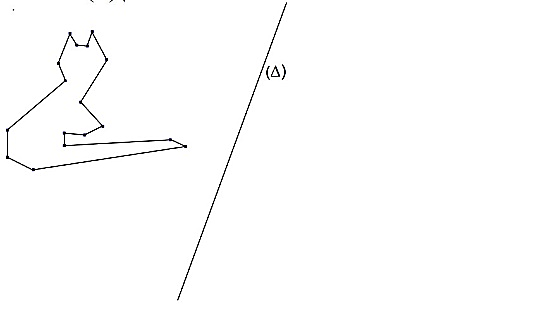 سم النقاط المعينة على رسم القطة  ثم أنشى نظير كل نقطة  بالنسبة إلى المستقيم  (d)، ثم سم النظائر أربط بين النقط المتحصل عليها.أكمل الفراغ ، نظيرة قطعة بالنسبة إلى مستقيم هي.......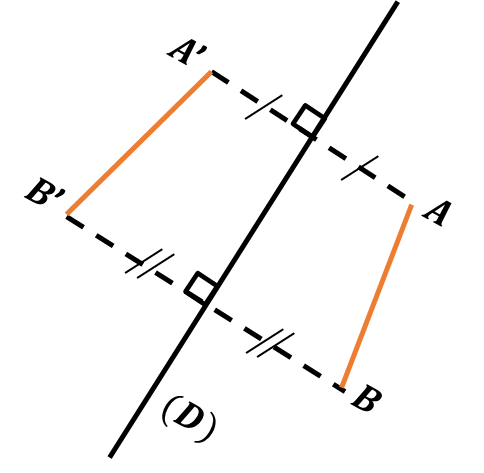 حوصلة2: نظيرة القطعة  بالنسبة للمستقيم  هي القطعة  ولرسمها يكفي إنشاء  نظيرتي   0                 بالنسبة للمستقيم 	حيث  :   يعامد        =  I                                               و    يعامد        =                                                      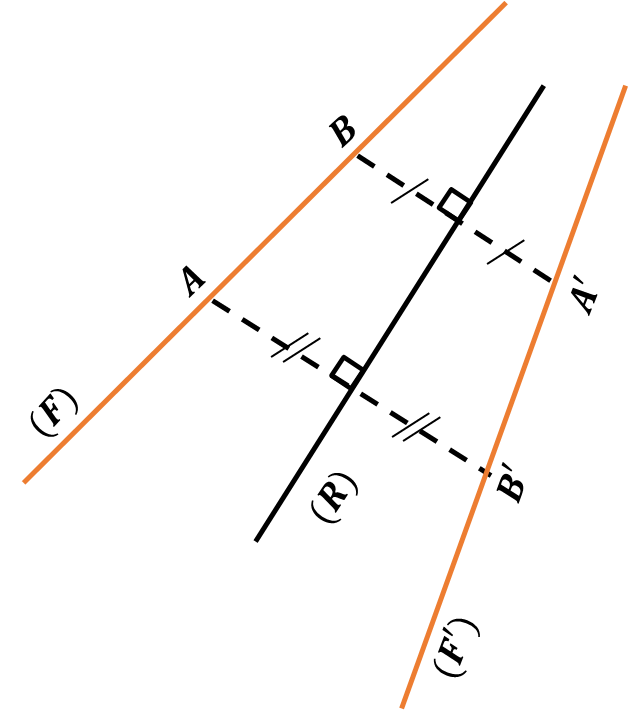 حوصلة3:نظيرة المستقيم  بالنسبة للمستقيم  هو المستقيم  ولرسمه يكفي تعيين نقطتين على المستقيم  وإنشاء نظيرتيهما  بالنسبة للمستقيم صعوبات متوقعةصعوبة في رسم التناظر معالجة آنيةالتذكير بنظير نقطة صعوبات متوقعةصعوبة فياستعمال الوسائل معالجة آنيةالت\كير بالطي و بالكوس  و المدور صعوبات متوقعةصعوبة في رسم التناظر معالجة آنيةالتذكير بنظير نقطة صعوبات متوقعةصعوبة فياستعمال الوسائل معالجة آنيةالت\كير بالطي و بالكوس  و المدور يتمرّن :         10 د تمرين  : أ أقوم تعلماتي 4  + 5 ص 185   التمرين منزلي  تطبيق 03+04  ص 183   المقطع التعلمي 5:  الأعداد النسبية + التناظر المحوري .                                                    الميدان: أنشطة  هندسية                 المذكرة رقم:  08                        المستوى: 1 متوسط        الاستاذ :  فـــــــــــــوزي مراكشـــــــي                 السنة الدراسية : 2018-2019                                                                                                              المورد المعرفي :   نظير دائرة  بالنسبة الى مستقيم                                  الوسائل: المنهاج + الوثيقة المرافقة + الكتاب المدرسي + الدليل الكفاءة المستهدفة :  -    انشاء   نظير دائرة  بالنسبة الى مستقيم                                          الزمن : 1 ساعة .  المقطع التعلمي 5:  الأعداد النسبية + التناظر المحوري .                                                    الميدان: أنشطة  هندسية                 المذكرة رقم:  08                        المستوى: 1 متوسط        الاستاذ :  فـــــــــــــوزي مراكشـــــــي                 السنة الدراسية : 2018-2019                                                                                                              المورد المعرفي :   نظير دائرة  بالنسبة الى مستقيم                                  الوسائل: المنهاج + الوثيقة المرافقة + الكتاب المدرسي + الدليل الكفاءة المستهدفة :  -    انشاء   نظير دائرة  بالنسبة الى مستقيم                                          الزمن : 1 ساعة .  المقطع التعلمي 5:  الأعداد النسبية + التناظر المحوري .                                                    الميدان: أنشطة  هندسية                 المذكرة رقم:  08                        المستوى: 1 متوسط        الاستاذ :  فـــــــــــــوزي مراكشـــــــي                 السنة الدراسية : 2018-2019                                                                                                              المورد المعرفي :   نظير دائرة  بالنسبة الى مستقيم                                  الوسائل: المنهاج + الوثيقة المرافقة + الكتاب المدرسي + الدليل الكفاءة المستهدفة :  -    انشاء   نظير دائرة  بالنسبة الى مستقيم                                          الزمن : 1 ساعة .  المقطع التعلمي 5:  الأعداد النسبية + التناظر المحوري .                                                    الميدان: أنشطة  هندسية                 المذكرة رقم:  08                        المستوى: 1 متوسط        الاستاذ :  فـــــــــــــوزي مراكشـــــــي                 السنة الدراسية : 2018-2019                                                                                                              المورد المعرفي :   نظير دائرة  بالنسبة الى مستقيم                                  الوسائل: المنهاج + الوثيقة المرافقة + الكتاب المدرسي + الدليل الكفاءة المستهدفة :  -    انشاء   نظير دائرة  بالنسبة الى مستقيم                                          الزمن : 1 ساعة .المراحلمؤشرات الكفاءةوضـــــــــــــعيات وأنــــــــــــــشطة التعلـــــــــــــــــــــــمالتقويــــــــــمالتقويــــــــــميتـــــذكر :10د أستحضر مكتسباتي :                             أرسم نظيرقطعة مستقيمةتغذية راجعةتغذية راجعةيبحث ويكتشف 20  د أكتشف : وضعية تعلمية :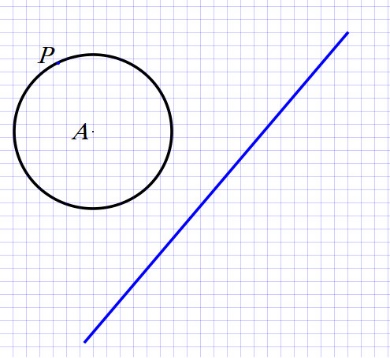 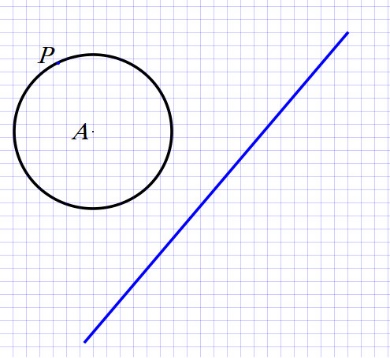 أعد رسم  الشكل المقابل على ورقة  شفافةعين    نظيرتي النقطتين P ,A   على الترتيب بالنسبة الى المستقيم  (d)أرسم الدائرة التي مركزها    ونصف قطرها    أطو الورقة حول  المستقيم  (d) ، ماذا تلاحظ ؟ماذا تستنتج ؟حوصلة : نظير دائرة بالنسبة لمستقيم  هي دائرة لها نفس نصف القطر  ومركزاهما متناظران بالنسبة لهذا المستقيم .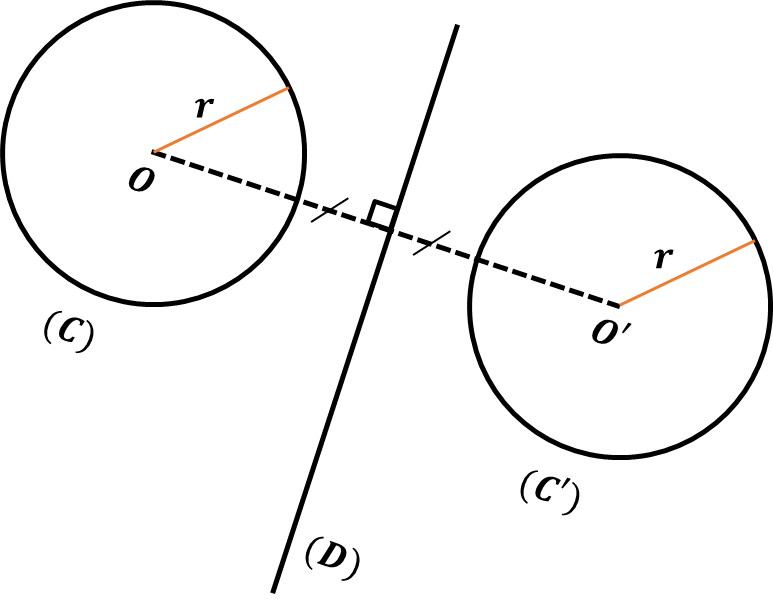 مثال : الدائرة  هي نظيرة الدائرة  بالنسبة للمستقيم صعوبات متوقعة- خطأ في تعيين نظيرتي النقطتين بالنسبة لمستقيم معالجة آنية- التنبيه إلى الاستعامل الصحيح للادوات والخطوات صعوبات متوقع- عدم تناظر الدائرتين بعد التحقق معالجة آنية- التذكير بان الطي الخاطئ حول المستقيم يعطينا شكلان غير متناظرانصعوبات متوقعة- خطأ في تعيين نظيرتي النقطتين بالنسبة لمستقيم معالجة آنية- التنبيه إلى الاستعامل الصحيح للادوات والخطوات صعوبات متوقع- عدم تناظر الدائرتين بعد التحقق معالجة آنية- التذكير بان الطي الخاطئ حول المستقيم يعطينا شكلان غير متناظرانيتمرّن :         15 د تمرين: انشئ الدائرة نظير الدائرة   بالنسبة إلى  في كل حالة :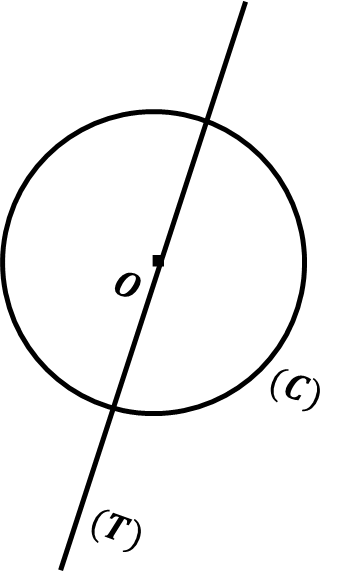 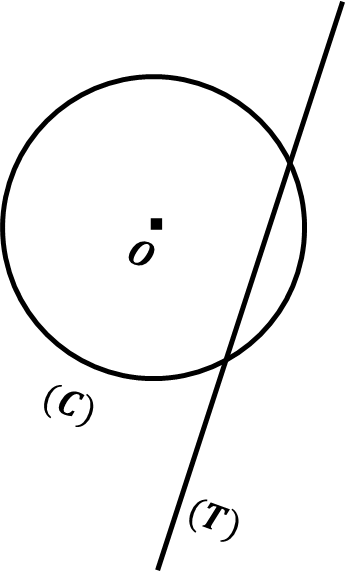 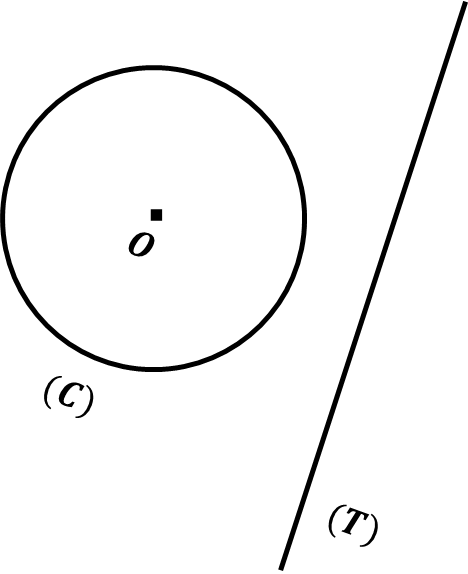 تمرين منزلي  :  السهام DEFموضع السهمالتنقيطالسهام ABCموضع السهم(5 ;1 )(-1 ;  0)  ( 1 ;3)التنقيط